Green Screen: Adobe Premier Pro TutorialClick “Start” “All Collections” “Adobe Master Collection CS6” and select “Adobe Premier Pro”Click “New Project” and “OK” “OK” (x2)“File” “Import” and click on the following:Media DriveClass AssignmentsCommunications MediaMedia 1003 Keying + MattesGreen Screen FootageClick on Green Screen video “open” and click and drag the video to “Video line 2”Click “Video effects” and “Keying”8 point garbage matteClick and drag until is on top of the green screenIn the upper left box is the “Effect Controls” boxClick on the rectangle eight point garbage (should show up on the right)Click arrow tool and drag so that the selection only shows the green screenClick “Chroma Key” and drag and drop as wellUsing eye dropper select the green hueClick on similarity and drag over until the green is all keyed outFile Import (it should default to the media 10 folder) “261_JB” and drag it under Video 1.Green Screen: Photoshop TutorialGoogle a Model with a green screen background, save it to your computer and open the image in Photoshop.Click “Select” & “Colour Range.” Select a mid-level green.  Make sure it’s inverted so the background is black.  Bring the fuzziness range almost all the way to the top.  Click “OK”On the control panel, click “Layer Mask” and the green background should disappear.If there is any fuzziness where perhaps some of the model has disappeared, click on the thumbnail layer mask and press “ALT” at the same time.  Select the dodge tool and make sure the setting is on “Highlights” and dodge the area where it is fuzzy.  This will make your image completely black and white and add details back to your model.  Click on the layer thumbnail and simultaneously press “ALT” again to bring the image of the model back.Google a background image that will exist in the background, save it to your computer and open it in the same Photoshop document as a layer under the green screen model layer.  Press “Control & T” to free transform it and resize it to the dimension you want.  Press Enter when you are happy with it.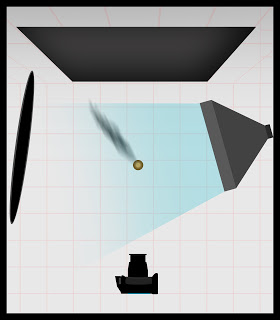 